THÔNG BÁO
BÁN ĐẤU GIÁ QUYỀN MUA CỔ PHẦN CỦA CTCP THƯƠNG MẠI DỊCH VỤ LINH ĐÀM DO CÔNG TY TNHH MTV ĐẦU TƯ VÀ PHÁT TRIỂN NÔNG NGHIỆP HÀ NỘI NẮM GIỮCăn cứ Nghị quyết  số 18/QN-HĐTV ngày 15/07/2020 của Công ty TNHH MTV Đầu tư và Phát triển Nông nghiệp Hà Nội về việc phê duyệt phương án chuyển nhượng quyền mua cổ phần của CTCP Thương mại Dịch vụ Linh Đàm do Công ty TNHH MTV Đầu tư và Phát triển Nông nghiệp Hà Nội nắm giữ;Nhà đầu tư đăng ký tham gia mua quyền mua cổ phần tham khảo Bản công bố thông tin, Quy chế bán đấu giá quyền mua cổ phần của CTCP Thương mại Dịch vụ Linh Đàm do Công ty TNHH MTV Đầu tư và Phát triển nông nghiệp Hà Nội nắm giữ và các tài liệu liên quan trên website: https://vdsc.com.vn, http://hadico.com.vn/Ban tổ chức đấu giá trân trọng thông báo.CÔNG TY TNHH MTV ĐẦU TƯ VÀ PHÁT TRIỂN NÔNG NGHIỆP HÀ NỘICÔNG TY CỔ PHẦN CHỨNG KHOÁN RỒNG VIỆT – CHI NHÁNH HÀ NỘI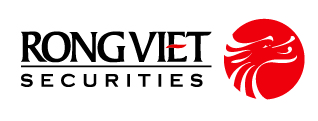 Tên tổ chức có cổ phần được chuyển nhượng quyền mua: CTCP Thương mại Dịch vụ Linh ĐàmĐịa chỉ:Số 19, 30 phố Đại Từ, phường Đại Kim, Hoàng Mai, Hà Nội Số điện thoại:(024) 3540 9098               Ngành nghề kinh doanh chủ yếu:Sản xuất, kinh doanh chế biến gỗ, nông lâm sản, vật liệu xây dựng, phế liệu; Xuất nhập khẩu hàng hóa về điện, điện tử, gỗ, may mặc, ô tô, xe máy, thuốc thú ý, hàng tiêu dùng; Cho thuê văn phòng, nhà xưởng và kinh doanh bất động sản.Vốn điều lệ đăng ký:17.281.700.000 đồng.Vốn điều lệ thực góp:17.281.700.000 đồng.Mệnh giá cổ phần:100.000 (Một trăm nghìn) đồng/cổ phầnSố lượng quyền mua cổ phần bán đấu giá:27.190 (Hai mươi bảy nghìn một trăm chín mươi) quyền mua cổ phầnLoại cổ phần:Cổ phần phổ thôngGiá khởi điểm chào bán:221.900 đồng/quyền mua cổ phầnĐiều kiện tham dự:Tổ chức và cá nhân đủ điều kiện theo quy định tại Quy chế bán đấu giá quyền mua cổ phần của CTCP Thương mại Dịch vụ Linh Đàm do Công ty TNHH MTV Đầu tư và Phát triển Nông nghiệp Hà Nội nắm giữ.Phương thức đấu giá:Đấu giá thông thườngSố lượng đăng ký mua tối đa, tối thiểu:Tối đa là 27.190 quyền mua cổ phần, tối thiểu là 100 quyền mua cổ phầnThời hạn đăng ký mua và nộp tiền cọc:Từ 08 giờ 30 phút ngày 27/07/2020 đến 16 giờ 00 phút ngày 11/08/2020Thời gian nộp phiếu tham dự:Bỏ trực tiếp vào hòm phiếu từ 08h30 ngày 18/08/2020 đến 09h15 ngày 18/08/2020Thời gian và địa điểm tổ chức bán đấu giá:Địa điểm tổ chức bán đấu giá:CÔNG TY CỔ PHẦN CHỨNG KHOÁN RỒNG VIỆT  -  CHI NHÁNH HÀ NỘIĐịa chỉ: Tầng 10, Tòa nhà Eurowindow, số 2 Tôn Thất Tùng, Phường Trung Tự, Quận Đống Đa, Hà NộiThời gian tổ chức bán đấu giá:   09 giờ 30 phút ngày 18 tháng 08 năm 2020Thời gian và địa điểm tổ chức bán đấu giá:Địa điểm tổ chức bán đấu giá:CÔNG TY CỔ PHẦN CHỨNG KHOÁN RỒNG VIỆT  -  CHI NHÁNH HÀ NỘIĐịa chỉ: Tầng 10, Tòa nhà Eurowindow, số 2 Tôn Thất Tùng, Phường Trung Tự, Quận Đống Đa, Hà NộiThời gian tổ chức bán đấu giá:   09 giờ 30 phút ngày 18 tháng 08 năm 2020Thời gian hoàn trả tiền cọc:Trong vòng 03 ngày làm việc kể từ ngày công bố kết quả đấu giá.